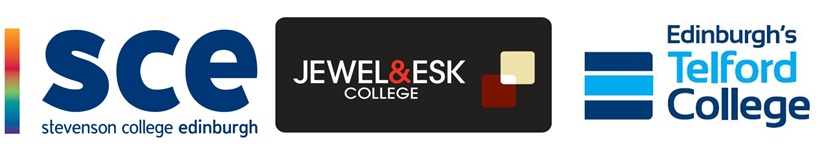 Equality Impact Assessment TemplateSession 2012-13Please refer to Guidelines document…  The Colleges aim to abide by Human Rights Values (1948), referenced as FREDA  Fairness   
Respect   
Equality   
Dignity   
Autonomy  (move down to the next page to start completing the form, clicking in the shaded text or checkboxes…)Record of Equality Impact Assessment 		Please refer to the Guidance Notes and Flowchart when completing the EIA  Stage 1: The Initial assessment stage: relevanceStage(s) 2, 3, 4 & 5:  Scoping; Evidence, Data and information gathering; Involvement and consultation; Analysis of impactComplete the next section(s) based on your knowledge and understanding of what you are trying to achieve.  
Consider the overall 3 main PSED duties and take due regard of the Protected Characteristic groups: Age, Disability, Sex/Gender, 
Sexual orientation, Race, Religion Faith or Belief, Gender Reassignment, Pregnancy /Maternity (and if relevant socio economic) Eliminate discrimination, harassment and victimisationRaise awareness of our FREDA* values, equality policy and commitment to this Challenge appropriately any behaviour or procedures  which do not value diversity and equality of opportunityAdvance equality of opportunityRemoving or Minimising disadvantageMeeting the needs of particular groups that are different from the needs of othersEncouraging participation in public lifeFoster good relationstackle prejudice, promote understandingPlease use the form on the next page for recording your Equality Impact Assessment…*  see front page and Guidelines documentStage 6: Identifying options and course of action Complete the next section based on your knowledge and understanding of what you are trying to achieve, informed by the data and analysis above.  Stage 7: The monitoring and review stage Complete the next section to enable monitoring and review of your actions, informed by Stage 6 above.  State title of process being assessed:  e.g:  Winding-down of courseThe centralisation of 4 geographically disparate finance teams into one location at Sighthill campus.Who is completing the assessment?Who is completing the assessment?Lead Name: Rose RobertsonDate of assessment: 21 May 2013QuestionsQuestionsQuestionsQuestionsWhat are the intended aims, objectives, outcomes or purpose of the policy, activity or change being assessed?The centralisation of the 4 finance teams to one location will create a more efficient and effective department that will better meet the needs of Edinburgh College.  This will in turn provide a cohesive, integrated service support to the College and form the foundation for a high performing, successful finance team.The centralisation of the 4 finance teams to one location will create a more efficient and effective department that will better meet the needs of Edinburgh College.  This will in turn provide a cohesive, integrated service support to the College and form the foundation for a high performing, successful finance team.The centralisation of the 4 finance teams to one location will create a more efficient and effective department that will better meet the needs of Edinburgh College.  This will in turn provide a cohesive, integrated service support to the College and form the foundation for a high performing, successful finance team.What is the over-arching strategy, policy document(s), source document or legislation informing this decision? Which practices/procedures would also be affected (and who)?Following the merger process the finance service provision continues to operate from 4 separate locations.  It is clear that the current service provision would be improved through the centralisation of the finance team.  This would create both qualitiative and quantitative benefits including synergies which would facilitate job enrichment and crystallise both time and financial savings.  The result will be the delivery of better service support to deliver the financial strategy in support of the College's strategic plan.This proposal, if approved, would affect all finance staff whose base is currently one of the Granton, Milton Road or Midlothian campuses.Following the merger process the finance service provision continues to operate from 4 separate locations.  It is clear that the current service provision would be improved through the centralisation of the finance team.  This would create both qualitiative and quantitative benefits including synergies which would facilitate job enrichment and crystallise both time and financial savings.  The result will be the delivery of better service support to deliver the financial strategy in support of the College's strategic plan.This proposal, if approved, would affect all finance staff whose base is currently one of the Granton, Milton Road or Midlothian campuses.Following the merger process the finance service provision continues to operate from 4 separate locations.  It is clear that the current service provision would be improved through the centralisation of the finance team.  This would create both qualitiative and quantitative benefits including synergies which would facilitate job enrichment and crystallise both time and financial savings.  The result will be the delivery of better service support to deliver the financial strategy in support of the College's strategic plan.This proposal, if approved, would affect all finance staff whose base is currently one of the Granton, Milton Road or Midlothian campuses.Does the policy or practice change have relevance for the 3 main duties for the college to fulfil their Public Sector Equality Duty (PSED)?Eliminate discrimination, harassment and victimisationRaise awareness of our FREDA* values (see front page), equality policy and commitment to this Challenge appropriately any behaviour or procedures  which do not value diversity and equality of opportunityAdvance equality of opportunityRemoving or Minimising disadvantageMeeting the needs of particular groups that are different from the needs of othersEncouraging participation in public lifeFoster good relations tackle prejudice, promote understandingDoes the policy or practice change have relevance for the 3 main duties for the college to fulfil their Public Sector Equality Duty (PSED)?Eliminate discrimination, harassment and victimisationRaise awareness of our FREDA* values (see front page), equality policy and commitment to this Challenge appropriately any behaviour or procedures  which do not value diversity and equality of opportunityAdvance equality of opportunityRemoving or Minimising disadvantageMeeting the needs of particular groups that are different from the needs of othersEncouraging participation in public lifeFoster good relations tackle prejudice, promote understandingDoes the policy or practice change have relevance for the 3 main duties for the college to fulfil their Public Sector Equality Duty (PSED)?Eliminate discrimination, harassment and victimisationRaise awareness of our FREDA* values (see front page), equality policy and commitment to this Challenge appropriately any behaviour or procedures  which do not value diversity and equality of opportunityAdvance equality of opportunityRemoving or Minimising disadvantageMeeting the needs of particular groups that are different from the needs of othersEncouraging participation in public lifeFoster good relations tackle prejudice, promote understandingYes       No   Questions  (continued…)Questions  (continued…)Questions  (continued…)Questions  (continued…)Do you consider it is likely to have significant impact on all or any of the protected characteristics groups:Age, Disability, Sex/Gender, Sexual orientation, Race, Religion Faith or Belief, Gender Reassignment, 
Pregnancy /Maternity (and if relevant socio economic) Do you consider it is likely to have significant impact on all or any of the protected characteristics groups:Age, Disability, Sex/Gender, Sexual orientation, Race, Religion Faith or Belief, Gender Reassignment, 
Pregnancy /Maternity (and if relevant socio economic) Do you consider it is likely to have significant impact on all or any of the protected characteristics groups:Age, Disability, Sex/Gender, Sexual orientation, Race, Religion Faith or Belief, Gender Reassignment, 
Pregnancy /Maternity (and if relevant socio economic) Yes       No   If ‘No’ to either or both above, please justify your decision here and submit The planned move should not materially or significantly impact on any of the specific groups identified above.  The known demographics of the staff currently based outwith the Sighthill campus is predominantly female (14/18).  Of the 14 females, 6 highlight caring responsibilites ranging from own children, elderly parents, sick elderly parents and occasional care of other young relatives.  Of the 4 males based outwith Sighthill, one male has daily arrangements to drop off and collect his less abled spouse from her place of work.  If ‘No’ to either or both above, please justify your decision here and submit The planned move should not materially or significantly impact on any of the specific groups identified above.  The known demographics of the staff currently based outwith the Sighthill campus is predominantly female (14/18).  Of the 14 females, 6 highlight caring responsibilites ranging from own children, elderly parents, sick elderly parents and occasional care of other young relatives.  Of the 4 males based outwith Sighthill, one male has daily arrangements to drop off and collect his less abled spouse from her place of work.  If ‘Yes’ to either or both above, please provide details of the 
group who will undertake the EIA and continue on the following page The EIA is being led by the Head of Finance and MIS, informed by 4 separate staff representatives from each of the 4 campuses.  In addition this EIA will be quality checked by the Quality and Equality Department.If ‘Yes’ to either or both above, please provide details of the 
group who will undertake the EIA and continue on the following page The EIA is being led by the Head of Finance and MIS, informed by 4 separate staff representatives from each of the 4 campuses.  In addition this EIA will be quality checked by the Quality and Equality Department.POSITIVE IMPACT NEGATIVE IMPACT Examples 
Please note these are illustrative only , not exhaustive.Consider if any of the following, or other impacts  apply- Promoting of equality of opportunity, access to learningRemoving discrimination Removing harassmentPromoting good community relationsEncouraging participation by disabled peoplePromoting or protecting human rights/ FREDA * More favourable treatment of e.g. disabled learners or staff, LGBT peopleConsider if any of the following, or other impacts apply:Creation of any barriers or problems to access educationExclusion of any groups to a service, or experiential element of college lifeNegative impact on community relations internally and or externallyReducing access to services, learning, supportSELECT EQUALITY GROUPSConsider the main stakeholders 
(internal and external)    e.g. learners, staff, community partners, employers etcPOSITIVE IMPACT Suggested action to reduce negative impact? Financial - Require to consider the College policy on  excess mileage.  Following discussion with Anne Gillespie at HR, the potential options under discussion are:1.  A one-off 'disruption' payment2.  Payment of additional mileage in excess of home to work mileage to existing base for a defined period.3.  The creation of new contracts amending work location - with no payment for excess mileage incurred.Time - current flexible working practices will assist staff in managing time pressures (eg to avoid peak travel times).Flexi-time arrangements - Require to consider existing flexi-time arrangements, and the requirement to streamline/formalise arrangements in order to assist staff with different travel arrangements Car parking facilities - and current employees at the Sighthill Campus may wish to communicate their tips on car parking.   AGE   DISABILITY  RACE  RELIGION / FAITH / BELIEF  SEXUAL ORIENTATION  GENDER  GENDER RE-ASSIGNMENT  PREGNANCY / MATERNITY  SOCIO-ECONOMIC (tick the box of each group to include)POSITIVE IMPACT Suggested action to reduce negative impact? Financial - Require to consider the College policy on  excess mileage.  Following discussion with Anne Gillespie at HR, the potential options under discussion are:1.  A one-off 'disruption' payment2.  Payment of additional mileage in excess of home to work mileage to existing base for a defined period.3.  The creation of new contracts amending work location - with no payment for excess mileage incurred.Time - current flexible working practices will assist staff in managing time pressures (eg to avoid peak travel times).Flexi-time arrangements - Require to consider existing flexi-time arrangements, and the requirement to streamline/formalise arrangements in order to assist staff with different travel arrangements Car parking facilities - and current employees at the Sighthill Campus may wish to communicate their tips on car parking.   AGE   DISABILITY  RACE  RELIGION / FAITH / BELIEF  SEXUAL ORIENTATION  GENDER  GENDER RE-ASSIGNMENT  PREGNANCY / MATERNITY  SOCIO-ECONOMIC (tick the box of each group to include)NEGATIVE IMPACTThe move to Sighthill Campus may require some employees to travel further to work.  This has both time and financial implications.  Employees cite concern also over available carparking facilities.  In addition a number of staff (7 of 27 responses) highlight caring responsibilities of dependents.Suggested action to reduce negative impact? Financial - Require to consider the College policy on  excess mileage.  Following discussion with Anne Gillespie at HR, the potential options under discussion are:1.  A one-off 'disruption' payment2.  Payment of additional mileage in excess of home to work mileage to existing base for a defined period.3.  The creation of new contracts amending work location - with no payment for excess mileage incurred.Time - current flexible working practices will assist staff in managing time pressures (eg to avoid peak travel times).Flexi-time arrangements - Require to consider existing flexi-time arrangements, and the requirement to streamline/formalise arrangements in order to assist staff with different travel arrangements Car parking facilities - and current employees at the Sighthill Campus may wish to communicate their tips on car parking. Supporting evidence:e.g. PI data, stats on enrolment, recruitment and promotion, current researchAttached feedback from Campus representatives on behalf of all staff.Attached feedback from Campus representatives on behalf of all staff.Stakeholder consultation:e.g. involvement session/questionnaire, focus group or surveyOngoing through Finance Team Meetings chaired by the Director of FinanceOngoing through Finance Team Meetings chaired by the Director of FinanceIf you are not able to fully review the impact at this point , what further work needs to be done, with and by whom and why ?  Consultation with Quality and Equality Department.Recommended decision: 

select relevant outcome  and check the box 
when prompted Outcome 1 - Proceed –no potential identified for discrimination or adverse impact, and all opportunities to promote equality have been takenRecommended decision: 

select relevant outcome  and check the box 
when prompted Outcome 2 – Proceed with adjustments to remove barriers identified or to better promote equality Recommended decision: 

select relevant outcome  and check the box 
when prompted Outcome 3 – Continue despite having identified some potential for adverse impact or missed opportunity to promote equality  Recommended decision: 

select relevant outcome  and check the box 
when prompted Outcome 4 – Stop and rethink as actual or potential unlawful discrimination has been identifiedAny other recommendations?  Outline plans to action and monitor the impact of the proposalPlease note that any evidence that raises concern would trigger an early review rather than the scheduled datePlease indicate if there is any data which needs to be collected as part of action to be taken and how often it will be analysed.Indicate how the person responsible will continue to involve relevant groups and communities in the implementation and monitoring of the policyComplete when prompted an accompanying Publishing Template to provide an accessible  summary of this EIA for the college website Outline plans to action and monitor the impact of the proposalPlease note that any evidence that raises concern would trigger an early review rather than the scheduled datePlease indicate if there is any data which needs to be collected as part of action to be taken and how often it will be analysed.Indicate how the person responsible will continue to involve relevant groups and communities in the implementation and monitoring of the policyComplete when prompted an accompanying Publishing Template to provide an accessible  summary of this EIA for the college website Outline plans to action and monitor the impact of the proposalPlease note that any evidence that raises concern would trigger an early review rather than the scheduled datePlease indicate if there is any data which needs to be collected as part of action to be taken and how often it will be analysed.Indicate how the person responsible will continue to involve relevant groups and communities in the implementation and monitoring of the policyComplete when prompted an accompanying Publishing Template to provide an accessible  summary of this EIA for the college website Action to be Taken: Person Responsible:Review Date:Signature of Lead:         		Date:       Signature of Lead:         		Date:       Signature of Lead:         		Date:       